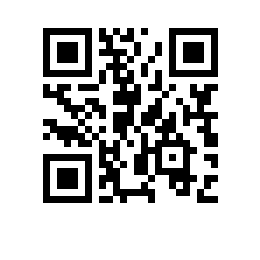 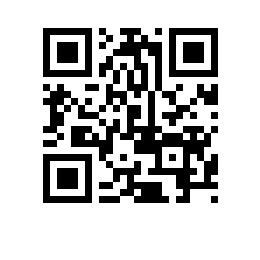 О проведении государственной итоговой аттестации студентов образовательной программы «Медиапроизводство и медиааналитика» факультета Санкт-Петербургская школа гуманитарных наук и искусств в  годуПРИКАЗЫВАЮ:Провести в период с 07.06.2023 по 30.06.2023 государственную итоговую аттестацию студентов  курса образовательной программы  «Медиапроизводство и медиааналитика» по направлению 42.04.05 Медиакоммуникации, факультета Санкт-Петербургская школа гуманитарных наук и искусств,  формы обучения.Включить в состав государственной итоговой аттестации следующее государственное аттестационное испытание: - защита выпускной квалификационной работы.Государственное аттестационное испытание организовать и провести с применением дистанционных технологий.Проведение государственного аттестационного испытания сопровождать видеозаписью в установленном в НИУ ВШЭ порядке.Утвердить график проведения государственной итоговой аттестации согласно приложению.Установить, что итоговый вариант выпускной квалификационной работы должен быть загружен в информационную систему LMS в срок до  не позднее 23:00.Заместитель директорапо образовательной деятельности				         		П.В.Кузьмин и цифровой трансформации						                              